ПРОЄКТ                                                                                                                              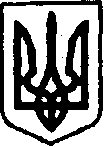 УКРАЇНАКЕГИЧІВСЬКА СЕЛИЩНА РАДАLXVI СЕСІЯ VІІІ СКЛИКАННЯРІШЕННЯ02 лютого 2024 року                  селище Кегичівка                                  №Про надання дозволу на розроблення технічної документації з нормативної грошової оцінки земельної ділянки Керуючись статтями 12, 83, 122, частиною 6 статті 136 Земельного кодексу України, статтями 18, 20, 23, 24 Закону України «Про оцінку земель», пунктом а) частини 1 статті 19 Закону України «Про землеустрій», статтями 4, 10, 25-26, 33, 42, 46, 59 Закону України «Про місцеве самоврядування в Україні», з метою збільшення дохідної частини місцевого бюджету, Кегичівська селищна радаВИРІШИЛА:Надати ФОП Фролову В.О. дозвіл на розроблення технічної документації з нормативної грошової оцінки земельної ділянки комунальної власності площею 3,0000 га, кадастровий номер 6323181000:01:000:6036,                         для рибогосподарських потреб (КВЦПЗ 10.07), розташованої за межами населеного пункту на території Кегичівської селищної ради Красноградського району Харківської області.Контроль за виконання даного рішення покласти на постійну комісію           з питань земельних відносин, охорони навколишнього природного середовища та будівництва Кегичівської селищної ради (голова комісії Віталій ПИВОВАР).Кегичівський селищний голова         оригінал підписано      Антон ДОЦЕНКО